ЗАКОНОДАТЕЛЬНОЕ СОБРАНИЕ ЗАБАЙКАЛЬСКОГО КРАЯПОСТАНОВЛЕНИЕот 21 февраля 2024 г. N 38О СОЗДАНИИ МОЛОДЕЖНОГО ПАРЛАМЕНТА ПРИ ЗАКОНОДАТЕЛЬНОМСОБРАНИИ ЗАБАЙКАЛЬСКОГО КРАЯ IV СОЗЫВАВ соответствии со статьями 30 и 38 Устава Забайкальского края Законодательное Собрание Забайкальского края постановляет:1. Создать Молодежный парламент при Законодательном Собрании Забайкальского края IV созыва.2. Признать утратившими силу:1) постановление Законодательного Собрания Забайкальского края от 19.12.2018 N 176 "О Молодежном парламенте при Законодательном Собрании Забайкальского края" (Забайкальский рабочий", 27 декабря 2018 года, N 244);2) постановление Законодательного Собрания Забайкальского края от 24.03.2021 N 77 "О внесении изменений в разделы 3 и 4 Положения о Молодежном парламенте при Законодательном Собрании Забайкальского края, утвержденного постановлением Законодательного Собрания Забайкальского края от 19.12.2018 N 176" ("Забайкальский рабочий", 7 апреля 2021 года, N 14);3) постановление Законодательного Собрания Забайкальского края от 26.10.2022 N 238 "О внесении изменения в раздел 3 Положения о Молодежном парламенте при Законодательном Собрании Забайкальского края, утвержденного постановлением Законодательного Собрания Забайкальского края от 19.12.2018 N 176" (Забайкальский рабочий (www.zabrab75.ru), 2 ноября 2022 года);4) постановление Законодательного Собрания Забайкальского края от 23.11.2023 N 161 "О внесении изменений в Положение о Молодежном парламенте при Законодательном Собрании Забайкальского края, утвержденное постановлением Законодательного Собрания Забайкальского края от 19.12.2018 N 176" (Забайкальский рабочий (www.zabrab75.ru), 5 декабря 2023 года).3. Настоящее постановление вступает в силу со дня его официального опубликования.ПредседательЗаконодательного СобранияКОН ЕН ХВА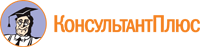 